FECHA: 17/04/20LA CIUDAD Y SUS ACTIVIDADESRealiza la lectura de los textos y las imágenes de las pags 196 y 197 para identificar las actividades propias de las ciudades.¿Qué tipos de actividades se realizan en las ciudades?¿Cómo completarías el cuadro con imágenes de revistas , internet o dibujadas?¿Cómo completarías la información con los nombres de algunas instituciones de tu ciudad?*SERVICIOS PÚBLICOS Y________:__________________________________________________________________________________________________________________________________________________________*SERVICIOS __________:_________________________________________________________________________________________________________________________________________________________________*SERVICIOS EMPRESARIALES:______________________________________________________________________________________________________________________________________________________________*SERVICIOS___________:_________________________________________________________________________________________________________________________________________________________________Expresa brevemente con tus palabras lo leído en el texto de Los transportes. Nombra los tipos de transporte público con los que cuenta tu ciudad.EVALUACIÓN:*¿Reconoció las distintas actividades urbanas de manera correcta?                          *¿Representó de manera gráfica las actividades y servicios urbanos de manera correcta?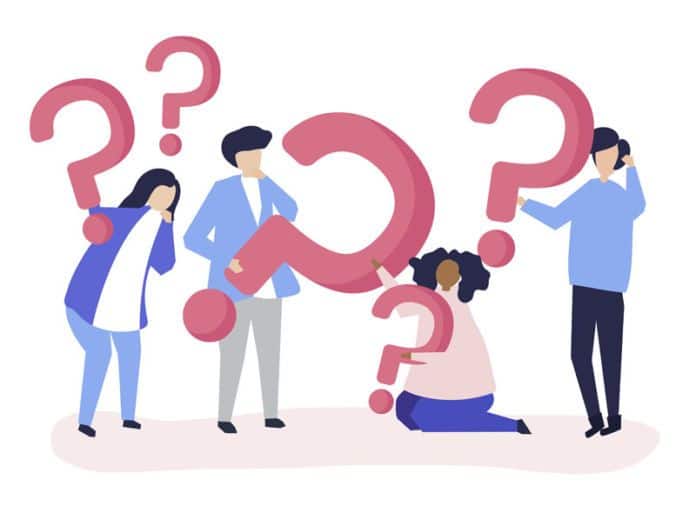 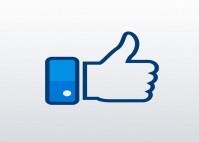 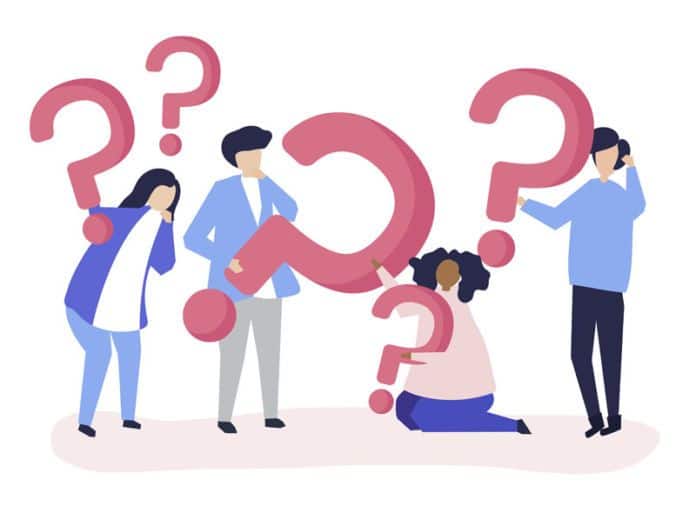 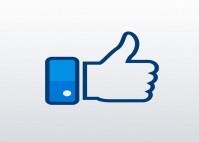 LAS INDUSTRIASLAS INDUSTRIASLAS INDUSTRIASMETALMECÁNICASAGROINDUSTRIASENERGÍA